PTO Special MeetingM e e t i n g   A g e n d a   &   M i n u t e sMonument Academy PTODate: 08-01-2022 	Time:   11:00	Location:  Google Meets	An email was sent out to the school community on July 21st with the information for this special meeting. I.	Call to Order at 11:02amII.	Board Members in AttendanceIII.	New Business  – topics introduced in this meetingVote Colleen Marsh in as Treasurer for the 2022-2023 School year. Kim Motioned to approve Colleen Marsh as the 2022-2023 PTO Treasurer. Katie seconds the motion and all in favor. Motion was passed. IV.	Adjournment  at    11:04amKim Kays (President)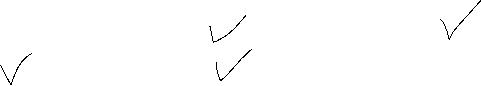 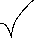 Samantha Ver Steegt (Secretary)Katie Bertino (Vice President)Janae Winkelman (Pr Elect)Colleen Marsh (Treasurer)